Муниципальное бюджетное общеобразовательное учреждение «Средняя общеобразовательная школа №14 имени К.С.Федоровского»
(МБОУ «СОШ №14»)Отчет о результатах самообследования
МБОУ «СОШ №14» за2021годОбщие сведения образовательной организацииМБОУ «СОШ №14» (далее – Школа) расположена в городеЮрга. Большинство семей обучающихся проживают в домах типовой застройки по микрорайону Школы.Основным видом деятельности Школы является реализация общеобразовательных программ начального общего, основного общего и среднего общего образования. Также Школа реализует образовательные программы дополнительного образования детей.Аналитическая частьI. Оценка образовательной деятельностиОбразовательная деятельность в Школе организуется в соответствии с Федеральным законом от 29.12.2012 № 273-ФЗ «Об образовании в Российской Федерации», ФГОС начального общего, основного общего и среднего общего образования, СП 2.4.3648-20 «Санитарно-эпидемиологические требования к организациям воспитания и обучения, отдыха и оздоровления детей и молодежи», СанПиН 1.2.3685-21 «Гигиенические нормативы и требования к обеспечению безопасности и (или) безвредности для человека факторов среды обитания», другими нормативными правовыми актами, которые регулируют деятельность образовательных организаций, основными образовательными программами. локальными нормативными актами Школы.Учебный план 1–4-х классов ориентирован на 4-летний нормативный срок освоения основной образовательной программы начального общего образования (реализация ФГОС НОО), 5–9-х классов – на 5-летний нормативный срок освоения основной образовательной программы основного общего образования (реализация ФГОС ООО), 10–11-х классов – на 2-летний нормативный срок освоения образовательной программы среднего общего образования (реализация ФГОС СОО).В 2020 году в результате введения ограничительных мер в связи с распространением коронавирусной инфекции часть образовательных программ в  2020/2021 учебном году пришлось реализовывать с применением электронного обучения и дистанционных образовательных технологий. Для этого использовались федеральные и региональные информационные ресурсы, в частности, платформа «УЧИ.РУ», Российская электронная школа, платформа ZOOM,skype.Результаты педагогического анализа, проведенного по итогам освоения образовательных программ в дистанционном режиме, свидетельствуют о снижении результативности образовательной деятельности в начальной и основной школе. Причинуданнойситуациивидим в следующем:недостаточное обеспечение обучающихся техническими средствами обучения – компьютерами, ноутбуками и др., высокоскоростным интернетом;недостаточное внимание родителей (законных представителей) обучающихся при организации домашней обстановки, способствующей успешному освоению образовательных программ.Исходя из сложившейся ситуации, в плане работы Школы на 2022 год необходимо предусмотреть мероприятия, минимизирующие выявленные дефициты, включить мероприятия в план ВСОКО.Воспитательная работаВоспитательная работа в 2021 году велась по Программе воспитания и социализации. С сентября 2021 года введена новая программа Рабочая программа воспитания. Воспитательная работа по новой программе осуществлялась по модулям.Инвариантные модулиМодуль «Классное руководство»В МБОУ «СОШ №14» на сентябрь 2021 года 48 комплектов классов. Классное руководство осуществляют 40 учителей, 8 учителей имеют классное руководство в 2х классах. Осуществляя работу с классом, классный руководитель организует работу с коллективом класса, индивидуальную работу с учащимися вверенного ему класса, работу с учителями, преподающими в данном классе, работу с родителями учащихся или их законными представителями. В 2021 году классными руководителями проводилась внеурочная деятельность в традиционных форматах (классные часы, беседы, праздники) и в современных цифровых форматах (онлайн уроки, открытые уроки Цифры, профориентационные уроки ПРОФОРИЕНТИР).В период капитального ремонта школы, в настоящее время, основная доля мероприятий пришлась на внутриклассные дела.  Модуль «Школьный урок»В МБОУ «СОШ №14» сложились традиции проведения учащимися единых пятиминуток на уроках, посвященных значимым календарным датам: День борьбы с терроризмом (3 сентября), День Конституции (11 декабря), День Победы (8 мая). Через модуль «Школьный урок» в МБОУ «СОШ №14» реализуются рекомендованные Министерством Просвещения различные проекты, уроки, такие как: Час кода, Урок цифры, Урок парламентаризма и т.п.Воспитательный аспект также реализуется через предметные недели под руководством школьных профессиональных методических сообществ МБОУ «СОШ №14» (конкурсы чтецов, фестиваль наук, предметные выставки и т.д.).Модуль «Курсы внеурочной деятельности»План внеурочной деятельности МБОУ «СОШ № 14» определяет состав и структуру направлений, формы организации, объем внеурочной деятельности для учащихся на ступени начального, основного общего и среднего образования с учетом интересов учащихся и возможностей образовательного учреждения.В 2021 году были организованы следующие курсы внеурочной деятельности: «Юниор», «Я – гражданин России», «Азбука этики. Уроки нравственности», «Мужество», «Логика», «Экологический университет», «Финансовая грамотность», ДЮП, ЮИД, «Твоя профессиональная карьера», «Первая медицинская помощь», «Выбор», «Проектная деятельность».Посещая курсы внеурочной деятельности, учащиеся реализуют свои интересы, получают развитие своих интеллектуальных и творческих способностей. Они принимают участие в мастер-классах, конкурсах, соревнованиях разного уровня. По итогам мониторинга в школьных курсах внеурочной деятельности занято 61% учащихся МБОУ «СОШ №14». Большее количество детей охвачено в начальных классах.Модуль «Работа с родителями»Работа с родителями (законными представителями) учащихся МБОУ «СОШ № 14» осуществляется для более эффективного достижения цели воспитания, которое обеспечивается согласованием позиций семьи и школы и осуществляется в рамках групповой и индивидуальной форм деятельности. Общешкольный родительский комитет участвует в управлении образовательной организацией и решении вопросов воспитания и социализации их детей. Ежегодно учебный год начинается с Выборной конференции. В школе действует общешкольных родительский комитет, комитеты классов, по 1 представителю от каждого уровня образования МБОУ «СОШ №14» входит в Муниципальный Совет отцов. Модуль «Самоуправление»Поддержка детского самоуправления в МБОУ «СОШ №14» помогает педагогам воспитывать в детях инициативность, самостоятельность, ответственность, трудолюбие, чувство собственного достоинства, а школьникам – предоставляет широкие возможности для самовыражения и самореализации. Это то, что готовит их к взрослой жизни. Данный модуль отдельно не выделяется для учащимся младших классов, т.к. им еще не удается самостоятельно организовать свою деятельность.В 1-4 классах МБОУ «СОШ №14» обучение самоуправлению начинается в 1 классе через организацию сменных творческих групп, а уже в 4 классе - с введения индивидуальных поручений, которые каждую четверть имеют возможность получить разные учащиеся. Детское самоуправление в 5-9 и 10-11 классах осуществляется главным образом через Школьный ученический совет «Энергия будущего» (далее ШУС), в который входят представители от каждого класса и школьного объединения, организации. Делегат от ШУС входит в состав школьного детского-взрослого самоуправления, в Комиссию по урегулированию споров между участниками образовательных отношений (в случае достижения 18 лет).Модуль «Профориентация»Совместная деятельность педагогов и школьников в МБОУ «СОШ № 14» по направлению «профориентация» включает в себя профессиональное просвещение школьников; диагностику и консультирование по проблемам профориентации и организацию профессиональных проб.В 1-4 классах профориентационная работа не выделяется в отдельный модуль, а осуществляется через классное руководство, школьный урок, содержание курсов внеурочной деятельности. В МБОУ «СОШ №14» предусмотрена реализация с 1 по 4 класс мероприятий регионального проекта «Сто дорог – одна моя» через участие младших школьников в конкурсах, проектах, мероприятиях разных уровней.В рамках профориентационной работы реализуется программа «Наставничество», заключены шефские соглашения с организациями СПО, силовыми ведомствами, УДО.107 учащихся проходят профориентационное тестирование на платформе «Билет в будущее».Участие учащихся 9-11 классов в мероприятиях «WorldSkills» позволяет осуществлять пропагандистскую профориентационную деятельность.Вариантные модулиМодуль «Ключевые общешкольные дела»Ключевые дела – это главные традиционные общешкольные дела, в которых принимает участие большая часть школьников и которые обязательно планируются, готовятся, проводятся и анализируются совестно педагогами и детьми. Это не набор календарных праздников, отмечаемых в школе, а комплекс коллективных творческих дел, интересных и значимых для школьников, объединяющих их вместе с педагогами в единый коллектив. Ключевые дела обеспечивают включенность в них большого числа детей и взрослых, способствуют интенсификации их общения, ставят их в ответственную позицию к происходящему в школе. Переченьтрадиционныхдел:Торжественная линейка «Первого звонка» для учащихся 1-11 классов.Ритуальные мероприятия «Посвящение» для кадетов классов полиции, для участников Первичной организации РДШ, экооотряда, волонтеров.Праздник «Золотая осень» для учащихся 2-4, 5-8 классов.Международный День толерантности для учащихся 1-11 классовАкция: «К нам стучится Дед Мороз: «Здравствуй, новый 2022 год!» для учащихся 1-11 классов.Торжественное мероприятие, посвященное ключевой теме года для учащихся 1-11 классов. Месячник спортивной массовой и патриотической работы для учащихся 1-11 классов.Фестиваль детского творчества: Неделя музыки, Неделя театра, Неделя танца, Неделя прикладного творчества и изобретений для учащихся 1-11 классовДень Победы в Великой Отечественной войне для учащихся 1-11 классов Линейка Последнего звонка для учащихся 1, 9-11 классов. Итоговые линейки награждения для 1-3, 5-8, 10 классов.Модуль «Школьные и социальные медиа»Воспитательный потенциал школьных медиа реализуется через школьные интернет-группы с целью освещения деятельности образовательной организации в информационном пространстве (которые ведут учащиеся 9-11 классов), привлечения внимания общественности к школе, информационного продвижения ценностей школы и организации виртуальной диалоговой площадки;  выпуск тематических стенгазет к знаменательным датам и событиям для ключевых школьных дел;участие в конкурсах информационно-медийного направления.Модуль «Детские общественные объединения»Действующее на базе МБОУ «СОШ №14» Первичная организация РДШ, волонтерский отряд «Выбор», военно-патриотический клуб юнармейцев «Мужество», школьный спортивный клуб «Юниор», отряд юных помощников полиции ШГБР «БОБР», экоотряд «Солнышко», совет музея – это детские общественные объединения, добровольные, самоуправляемые, некоммерческие формирования, созданные по инициативе детей и взрослых, объединившихся на основе общности интересов для реализации общих целей, указанных в Уставе ОУ.Ежегодно детские объединения принимают участие в городских мероприятиях: «Лидер», волонтерские и экологические акции, патриотические праздники и спортивные конкурсы. По итогам месячника оборонно-массовой и спортивной работы школа награждена в 2021 грамотой за активную работу. Учащаяся ВПК «Мужество» (рук.: Палей И.М.) приняла участие во всероссийском конкурсе «Делай как Я». Отряд ЮДП «ШГБР «БОБР» приняла участие в областном конкурсе отрядов юных помощников полиции. Волонтеры участвуют ежегодна в Первенстве города, акциях, проводят мастер-классы для учащихся начальных классов.4. Модуль «Безопасность – это важно»Увеличение числа детей, оказавшихся в трудной жизненной ситуации, подростков, лишенных заботы и внимания со стороны взрослых, а особенно родителей, неуклонно растёт число несовершеннолетних, пострадавших в результате дорожно-транспортных происшествий, пожаров, детей, вовлеченных в киберпреступления или пострадавших от них, рост числа курящих учащихся, употребляющих ПАВ – всё вышеперечисленное требует от школы направленной систематической работы в области профилактики и безопасности. Профилактика правонарушений и преступлений, организация безопасности обучающихся становятся наиболее актуальными направлениями деятельности образовательной организации в современное время. Данная работа в МБОУ «СОШ №14» проводится по следующим направлениям: Детскийдорожно-транспортныйтравматизм;Профилактика ВИЧ/СПИДа, наркозависимости, употребления ПАВ (табакокурения, токсикомании, алкоголизма);Ранняя профилактика семейного неблагополучия, предупреждение жестокого обращения с детьми;Профилактика самовольного ухода детей из школы, дома, бродяжничества;Профилактика безнадзорности и правонарушений, коррекции девиантного поведения;Профилактикасуицидальногоповедения;Интернет-безопасность;Профилактика экстремизма, негативных проявлений в молодежной среде, буллинга.В направлении безопасности профилактическая работа осуществляется классными руководителями, учителями-предметниками, зам.руководителя по БОП, зам.директора по ВР, социальным педагогом, педагогом-психологом.Ежемесячно проводятся заседания совета профилактики, рейды по месту жительства. Совместно с субъектами системы профилактики проводятся как групповые, так и индивидуальные мероприятия: беседы, встречи, праздники, акции. Дополнительное образованиеДополнительное образование ведется по следующей программе: Школа «Малышок» по подготовке детей к обучению в первом классе.II. Оценка системы управления организациейУправление осуществляется на принципах единоначалия и самоуправления.Органыуправления, действующие в ШколеДля осуществления учебно-методической работы в Школе создано семь предметных методических сообществ:- русского языка и литературы;- математики и информатики;- естественно-научных дисциплин;- физической культуры, технологии и ОБЖ;- гуманитарных дисциплин;- иностранного языка;- начального общего образования.В целях учета мнения обучающихся и родителей (законных представителей) несовершеннолетних обучающихся в Школе действуют Школьный ученический Совет и уУправляющий Совет.По итогам 2021 года система управления Школой оценивается как эффективная, позволяющая учесть мнение работников и всех участников образовательных отношений. В следующем году изменение системы управления не планируется.В 2021 году систему управления внесли организационные изменения в связи с дистанционной работой и обучением. В перечень обязанностей заместителя директора по УВР добавили организацию контроля за созданием условий и качеством дистанционного обучения. Определили способы, чтобы оповещать учителей и собирать данные.III. Оценка содержания и качества подготовки обучающихсяСтатистикапоказателейза 2018–2021 годыПриведенная статистика показывает, что положительная динамика успешного освоения основных образовательных программ сохраняется, при этом стабильно растет количество обучающихся Школы.Обучающихся с ОВЗ и инвалидностью в 2021 году в Школе было   -   25 человек.В 2021 году Школа продолжает успешно реализовывать рабочие программы «Второй иностранный язык: «немецкий», «Родной язык: русский», «Родная литература: русская», которые внесли в основные образовательные программы основного общего и среднего общего образования в 2016 году. Краткий анализ динамики результатов успеваемости и качества знанийРезультаты освоения учащимися программ начального общего образования по показателю «успеваемость» в 2021 годуЕсли сравнить результаты освоения обучающимися программ начального общего образования по показателю «успеваемость» в 2021 году с результатами освоения учащимися программ начального общего образования по показателю «успеваемость» в 2020 году, то можно отметить, что процент учащихся, окончивших на «4» и «5», снизился на 7 процентов (в 2020 был 53%), процент учащихся, окончивших на «5», понизился на 7 процентов (в 2020 – 15%).Результаты освоения учащимися программ основного общего образования по показателю «успеваемость» в 2021 годуЕсли сравнить результаты освоения обучающимися программ основного общего образования по показателю «успеваемость» в 2021 году с результатами освоения учащимися программ основного общего образования по показателю «успеваемость» в2020 году, то можно отметить, что процент учащихся, окончивших на «4» и «5», повысился на 4 процента (в 2020 был 21%), процент учащихся, окончивших на «5», также повысился, на 0,7% (в 2020 – 1,8%).В 2021году  всеучащиеся 9-х классов успешно сдали итоговое собеседование по русскому языку в качестве допуска к государственной итоговой аттестации. По итогам испытания все получили «зачет» за итоговое собеседование.Весной 2021 года для учеников 5–8-х классов были проведены всероссийские проверочные работы, чтобы определить уровень и качество знаний за предыдущий год обучения. Ученики  в целом справились с предложенными работами и продемонстрировали хороший уровень достижения учебных результатов. Анализ результатов по отдельным заданиям показал необходимость дополнительной работы. Руководителям ШПМС было рекомендовано:спланировать коррекционную работу, чтобы устранить пробелы;организовать повторение по темам, проблемным для класса в целом;провести индивидуальные тренировочные упражнения по разделам учебного курса, которые вызвали наибольшие затруднения;организовать на уроках работу с текстовой информацией, что должно сформировать коммуникативную компетентность школьника: погружаясь в текст, грамотно его интерпретировать, выделять разные виды информации и использовать ее в своей работе;совершенствовать навыки работы учеников со справочной литературой.Результаты освоения программ среднего общего образования учащимися 10, 11 классов по показателю «успеваемость» в 2021 годуРезультаты освоения учащимися программ среднего общего образования по показателю «успеваемость» в 2021 учебном году снизились на 4 процента (в 2020г. количество обучающихся, которые закончили год на «4» и «5» и «5», было 33%).В 2021 году ГИА-9 состояло из двух экзаменов (русский язык и математика) и контрольной работы по выбору по одному предмету.Результаты ГИА-11 в 2021 годуСравнение результатов ЕГЭ за три годаПо итогам ЕГЭ  есть учащиеся, получившие высокие баллы: Колач М. получила на ЕГЭ по русскому языку 88 баллов, Стрелец М. – 86 баллов, Долженко П. – 84 балла, Мелков С. – 82 балла, Амазарян Н. – 80 баллов. Филиппов А. получил на ЕГЭ по английскому языку – 81 балл.            Не преодолели минимальный порог на ЕГЭ по информатике и ИКТ Старикова Ю., на ЕГЭ по биологии Пахирко М., на ЕГЭ по обществознанию АсылхановаА.. Петров С., Олейникова В., Мищенко Е., Шустова А., на ЕГЭ по физике Асылханова А., Голубкова Д., на ЕГЭ по математике (профиль) Шустова А., Голубкова Д., На ГВЭ по математике Александров М., Митченкова А., на ЕГЭ по химии Асанов А., Ильев Д.IV. Оценка организации учебного процессаОрганизация учебного процесса в Школе регламентируется режимом занятий, учебным планом, календарным учебным графиком, расписанием занятий, локальными нормативными актами школы.Образовательная деятельность в Школе осуществляется по пятидневной учебной неделе для 1-х классов, по шестидневной учебной неделе – для 2–11-х классов. Занятия проводятся в две смены: МБОУ «СОШ №14» находится на капитальном ремонте с 01.09.2020г., поэтому обучение проходит на базе школ города. Дети распределены по восьми школам города. В каждой школе начало учебных занятий  для учащихся МБОУ «СОШ №14» свое.V. Оценка востребованности выпускниковСведения о выпускниках 9-ых классов дневных общеобразовательных организаций 2021 года, получивших аттестат об основном общем образованииНачало формыСведения о выпускниках 9-ых классов дневных общеобразовательных организаций 2021 года, не получивших аттестат об основном общем образованииНачало формыСведения о выпускниках 11-ых классов дневных общеобразовательных организаций 2021 года, получивших аттестат о среднем общем образованииНачало формыСведения о местах обучения выпускников 11-х классов дневных общеобразовательных организаций 2021 годаНачало формыКонец формыКонец формыКонец формыКонец формыВ 2021 году увеличилось число выпускников 9-го класса, которые продолжили обучение в других общеобразовательных организациях региона. Это связано с тем, что в Школе введено профильное обучение только по двум направлениям, что недостаточно для удовлетворения спроса всех старшеклассников.Количество выпускников, поступающих в ВУЗ, стабильно растет по сравнению с общим количеством выпускников 11-го класса.VI. Оценка качества кадрового обеспеченияНа период самообследования в Школе работают 53 педагогов, из них 5 – внутренних совместителей.  3 человека имеют среднее специальное образование -6%, остальные педагоги имеют высшее образование. В 2021 году аттестацию прошли 2 человека –учитель английского языка Манцурова О.В. впервые получила первую квалификационную категорию.В целях повышения качества образовательной деятельности в школе проводится целенаправленная кадровая политика, основная цель которой – обеспечение оптимального баланса процессов обновления и сохранения численного и качественного состава кадров в его развитии, в соответствии потребностями Школы и требованиями действующего законодательства.Основные принципы кадровой политики направлены:на сохранение, укрепление и развитие кадрового потенциала;создание квалифицированного коллектива, способного работать в современных условиях;повышенияуровняквалификацииперсонала.Оценивая кадровое обеспечение образовательной организации, являющееся одним из условий, которое определяет качество подготовки обучающихся, необходимо констатировать следующее:образовательная деятельность в школе обеспечена квалифицированным профессиональным педагогическим составом;в Школе создана устойчивая целевая кадровая система, в которой осуществляется подготовка новых кадров из числа собственных выпускников;кадровый потенциал Школы динамично развивается на основе целенаправленной работы поповышению квалификации педагогов.В период дистанционного обучения все педагоги Школы успешно освоили онлайн-сервисы, применяли цифровые образовательные ресурсы, вели электронные формы документации, в том числе электронный журнал и дневники учеников.
VII.  Оценка качества учебно-методического и библиотечно-информационного обеспеченияУровеньсоответствияфондаНизкий показатель обращаемости фонда  - 0,7 указывает на перенасыщение в фонде библиотеки документов, не имеющих спроса. С каждым годом фонд библиотеки ветшает, поступлений новой художественной литературы нет. Фонд библиотеки формируется за счет федерального, областного, местного бюджетов.Фонд библиотеки соответствует требованиям ФГОС, учебники фонда входят в федеральный перечень, утвержденный приказом Минпросвещения России от 20.05.2020 № 254.В библиотеке имеются электронные образовательные ресурсы – 1338 дисков; сетевые образовательные ресурсы – 60. Мультимедийные средства (презентации, электронные энциклопедии, дидактические материалы) – 300.Средний уровень посещаемости библиотеки – 30 человек в день.На официальном сайте школы есть страница библиотеки с информацией о работе и проводимых мероприятиях библиотеки Школы.Оснащенность библиотеки учебными пособиями достаточная. Отсутствует финансирование библиотеки на закупку периодических изданий и обновление фонда художественной литературы.VIII.  Оценка материально-технической базыВ 2020-2021 учебном году здание МБОУ «СОШ №14» закрыто на капитальный ремонт. В рамках капитального  ремонта,  будет получено новое оборудование, в т.ч. цифровое.IX. Оценка функционирования внутренней системы оценки качества образованияВ Школе утверждено Положение о внутренней системе оценки качества образования. По итогам оценки качества образования в 2021 году выявлено, что уровень метапредметных результатов соответствуют среднему уровню, сформированность личностных результатов высокая.По результатам анкетирования 2021 года выявлено, что количество родителей, которые удовлетворены общим качеством образования в Школе, – 97,1 процента, количество обучающихся, удовлетворенных образовательным процессом, – 98,3 процентов. . В 2020-2021 учебном году  по рейтингу  удовлетворенности потребителей качеством образования МБОУ «СОШ№14» вышла на 2 место в городе. По итогам проведения заседания Педсовета 13.12.2020 принято решение ввести профильное обучение в Школе по предложенным направлениям (приказ от 15.12.2020 № 167). В 2020-2021 учебном году был введен  универсальный профиль для 10-х классов.В связи с возможностью введенияполного или частичного дистанционного обучения в 2021 году, чтобы снизить напряженность среди родителей и обеспечить доступ учеников к дистанционному обучению, администрация Школы выяснила технические возможности семей, а затем обеспечила детей оборудованием с помощью социальных партнеров. Также на сайте Школы создали специальный раздел и поддерживали работу горячей телефонной линии, чтобы собрать информацию о проблемах в организации и качестве дистанционного обучения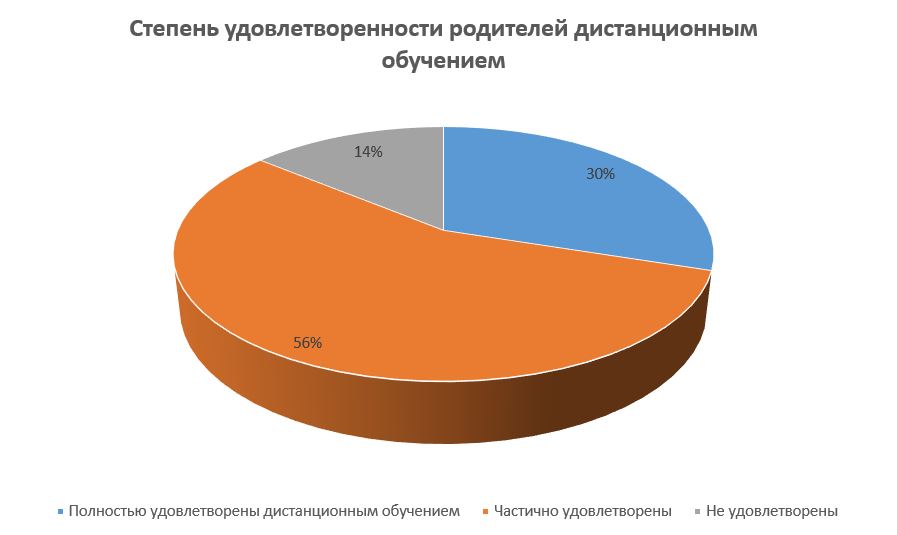 Результаты анализа показателей деятельности организацииДанные приведены по состоянию на 30 декабря 2021 года.Школа укомплектована достаточным количеством педагогических и иных работников, которые имеют высокую квалификацию и регулярно проходят повышение квалификации, что позволяет обеспечивать стабильных качественных результатов образовательных достижений обучающихся.СОГЛАСОВАНО
Педагогическим советом
МБОУ «СОШ №14»
протокол от  №УТВЕРЖДАЮ
Директор МБОУ «СОШ №14»
____________Воронова В.А.______________Наименование  образовательной организацииМуниципальное бюджетное общеобразовательное учреждение «Средняя общеобразовательная школа №14 имени К.С.Федоровского» (МБОУ «СОШ №14»)РуководительВоронова Валерия АлексеевнаАдрес организацииРоссийская Федерация 652050, Кемеровская область-Кузбасс, г. Юрга, ул. Волгоградская,3.Телефон, факс8(384-51)4-00-63Адрес электронной почтыyrga_school14@mail.ruУчредительГлава города ЮргиДата создания1964годЛицензия№14931 от 26.03.2015г. серия 42ЛО1 №0001956, бессрочноСвидетельство о государственной аккредитации№2167 от 06.06.2012г. серия 42АА №001197, срок действия 09.06.2023гНаименование органаФункцииДиректорКонтролирует работу и обеспечивает эффективное взаимодействие структурных подразделений организации, утверждает штатное расписание, отчетные документы организации, осуществляет общее руководство ШколойУправляющийсоветРассматривает вопросы:развития образовательной организации;финансово-хозяйственной деятельности;материально-технического обеспеченияПедагогический советОсуществляет текущее руководство образовательной деятельностью Школы, в том числе рассматривает вопросы:развитияобразовательныхуслуг;регламентации образовательных отношений;разработки образовательных программ;выбора учебников, учебных пособий, средств обучения и воспитания;материально-технического обеспечения образовательного процесса;аттестации, повышения квалификации педагогических работников;координациидеятельностиШПМСОбщее собрание работниковРеализует право работников участвовать в управлении образовательной организацией, в том числе:участвовать в разработке и принятии коллективного договора, Правил трудового распорядка, изменений и дополнений к ним;принимать локальные акты, которые регламентируют деятельность образовательной организации и связаны с правами и обязанностями работников;разрешать конфликтные ситуации между работниками и администрацией образовательной организации;вносить предложения по корректировке плана мероприятий организации, совершенствованию ее работы и развитию материальной базы№ п/пПараметры статистики2018–2019
учебныйгод2019–2020
учебныйгод2020–2021
учебныйгодНаконец 2021года1Количество детей, обучавшихся на конец учебного года, в том числе:12521239118412361– начальная школа5605495155451– основная школа6095995936341– средняя школа839176572Количество учеников, оставленных на повторное обучение: 2 - 3 12– начальная школа1–3-2– основная школа1– - 12– средняя школа––––3Не получили аттестата: 3 83– об основном общем образовании3–8–3– среднем общем образовании––––4Окончили школу с аттестатом
особого образца: 2 1 24– в основной школе-12–4– средней школе22-–КлассыВсего
обуч-сяИз них успеваютИз них успеваютОкончили годОкончили годОкончили годОкончили годНе успеваютНе успеваютНе успеваютНе успеваютПереведены
условноПереведены
условноКлассыВсего
обуч-сяИз них успеваютИз них успеваютВсегоВсегоОкончили годОкончили годИзних н/аИзних н/аПереведены
условноПереведены
условноКлассыВсего
обуч-сяКол-во%С
отметками «4» и «5»%С отметками «5»%Кол-во%Кол-во%Кол-во%213313299,27657201510,8000031351351005944320000004133133100493786000000Итого40140099,81844631810,20000КлассыВсего
обуч-сяИз них
успеваютИз них
успеваютОкончили
годОкончили
годНеуспеваютНеуспеваютПереведены
условноПереведены
условноКлассыВсего
обуч-сяИз них
успеваютИз них
успеваютВсего 580, из нихВсего 580, из нихКол-во%Переведены
условноПереведены
условноКлассыВсего
обуч-сяКол-во%С
отметками
«4» и «5», «5»%Кол-во%51471469968461111612412298312522227112110981715222281031009724233333910710295222155Итого5935809716226132,681,6КлассыВсего
обуч-сяИзних
успеваютИзних
успеваютОкончили годОкончили годНе успеваютНе успеваютПереведены
условноПереведены
условноСменили
форму
обученияСменили
форму
обученияКлассыВсего
обуч-сяИзних
успеваютИзних
успеваютОкончили годОкончили годИзних н/аИзних н/аПереведены
условноПереведены
условноСменили
форму
обученияСменили
форму
обученияКлассыВсего
обуч-сяКол-во%С
отметками «4» и
«5», «5»%Кол-во%Кол-во%%Кол-
во1029291007240000261147471001532000000Итого76761002228000023ВсегоДальнейшееобучениеДальнейшееобучениеТрудоустройствоНеучится, неработаетДругоеВсего10 классПООТрудоустройствоНеучится, неработаетДругое123456842460000ВсегоОбучениеОбучениеОбучениеТрудоустройствоНеучится, неработаетДругоеВсегов формесемейногообразованияповторное обучение в 9-ом класседлительные курсы по программам профессиональной подготовки (в ПОО)ТрудоустройствоНеучится, неработаетДругое1234567230100022ВсегоДальнейшееобучениеДальнейшееобучениеТрудоустройствоСлужба в РоссийскойАрмииНеучится, неработаетДругоеВсегоПООВУЗТрудоустройствоСлужба в РоссийскойАрмииНеучится, неработаетДругое12345674523170221Общее количество выпускников, поступивших в вузыКоличество выпускников поступивших в вузы Кемеровской области-КузбассаКоличество выпускников, выбывших за пределы Кемеровской области-КузбассаНа обучение в другие города России и за рубежомНа обучение в другие города России и за рубежомНа обучение в другие города России и за рубежомНа обучение в другие города России и за рубежомНа обучение в другие города России и за рубежомНа обучение в другие города России и за рубежомНа обучение в другие города России и за рубежомНа обучение в другие города России и за рубежомОбщее количество выпускников, поступивших в вузыКоличество выпускников поступивших в вузы Кемеровской области-КузбассаКоличество выпускников, выбывших за пределы Кемеровской области-Кузбассаг.Томскг.Москваг.Санкт-Петербургг.Красноярскг.Барнаулг.НовосибирскВ другойгородЗапределыРоссийскойФедерации12345678910111731470000610Книжныйфонд (всего)кол-во20087Количествоновыхпоступленийкол-восписанныхизданийКнижныйфонд (всего)кол-во20087Количествоновыхпоступленийкол-восписанныхизданий1Учебники1105431652Художественнаялитература 8555-3 Учебные пособия150-4 Справочный материал 265-5 Электронные документы 63-1.Книговыдача 190692.Книгообеспеченностьосновногофонда9,13Книгообеспеченностьучебниками 100%4Обращаемостьфонда0,7ПоказателиЕдиница измеренияКоличествоОбразовательная деятельностьОбразовательная деятельностьОбразовательная деятельностьОбщая численность учащихсячеловек1236Численность учащихся по образовательной программе начального общего образованиячеловек545Численность учащихся по образовательной программе основного общего образованиячеловек634Численность учащихся по образовательной программе среднего общего образованиячеловек57Численность (удельный вес) учащихся, успевающих на «4» и «5» по результатам промежуточной аттестации, от общей численности обучающихсячеловек(процент)379 (35%)Средний балл ГИА выпускников 9 класса по русскому языкубалл3,5Средний балл ГИА выпускников 9 класса по математикебалл3,4Средний балл ЕГЭ выпускников 11 класса по русскому языкубалл65Средний балл ЕГЭ выпускников 11 класса по математике профильного уровнябалл45Численность (удельный вес) выпускников 9 класса, которые получили неудовлетворительные результаты на ГИА по русскому языку, от общей численности выпускников 9 классачеловек (процент)0 (0%)Численность (удельный вес) выпускников 9 класса, которые получили неудовлетворительные результаты на ГИА по математике, от общей численности выпускников 9 классачеловек (процент)8(6%)Численность (удельный вес) выпускников 11 класса, которые получили результаты ниже установленного минимального количества баллов ЕГЭ по русскому языку, от общей численности выпускников 11 классачеловек (процент)0 (0%)Численность (удельный вес) выпускников 11 класса, которые получили результаты ниже установленного минимального количества баллов ЕГЭ по математике, от общей численности
выпускников 11 классачеловек (процент)0(0%)Численность (удельный вес) выпускников 9 класса, которые не получили аттестаты, от общей численности выпускников 9 классачеловек (процент)8 (7%)Численность (удельный вес) выпускников 11 класса, которые не получили аттестаты, от общей численности выпускников 11 классачеловек (процент)0 (0%)Численность (удельный вес) выпускников 9 класса, которые получили аттестаты с отличием, от общей численности выпускников 9 классачеловек (процент)1 (1%)Численность (удельный вес) выпускников 11 класса, которые получили аттестаты с отличием, от общей численности выпускников 11 классачеловек (процент)0 (0%)Численность (удельный вес) учащихся, которые принимали участие в олимпиадах, смотрах, конкурсах, от общей численности обучающихсячеловек (процент)724 (61%)Численность (удельный вес) учащихся – победителей и призеров олимпиад, смотров, конкурсов от общей численности обучающихся, в том числе:человек(процент)− регионального уровнячеловек(процент)6(5%)− федерального уровнячеловек(процент)0 (0%)− международного уровнячеловек(процент)0 (0%)Численность (удельный вес) учащихся по программам с углубленным изучением отдельных учебных предметов от общей численности обучающихсячеловек (процент)57 (5%)Численность (удельный вес) учащихся по программам профильного обучения от общей численности обучающихсячеловек (процент)57 (5%)Численность (удельный вес) учащихся по программам с применением дистанционных образовательных технологий, электронного обучения от общей численности обучающихсячеловек (процент)1236 (100%)Численность (удельный вес) учащихся в рамках сетевой формы реализации образовательных программ от общей численности обучающихсячеловек (процент)0 (0%)Общая численность педработников, в том числе количество педработников:человек 53− с высшим образованиемчеловек0− высшим педагогическим образованиемчеловек50− средним профессиональным образованиемчеловек0− средним профессиональным педагогическим образованиемчеловек3Численность (удельный вес) педработников с квалификационной категорией от общей численности таких работников, в том числе:человек (процент) 46 (87%)− с высшейчеловек (процент)31 (58%)− первойчеловек (процент)15 (28%)Численность (удельный вес) педработников от общей численности таких работников с педагогическим стажем:человек (процент)− до 5 летчеловек (процент)3(6%)− больше 30 летчеловек (процент)20 (38%)Численность (удельный вес) педработников от общей численности таких работников в возрасте:человек (процент)− до 30 летчеловек (процент)2 (4%)− от 55 летчеловек (процент)15 (28%)Численность (удельный вес) педагогических и административно-хозяйственных работников, которые за последние 5 лет прошли повышение квалификации или профессиональную переподготовку, от общей численности таких работниковчеловек (процент)51(84%)Численность (удельный вес) педагогических и административно-хозяйственных работников, которые прошли повышение квалификации по применению в образовательном процессе ФГОС, от общей численности таких работниковчеловек (процент)50 (82%)